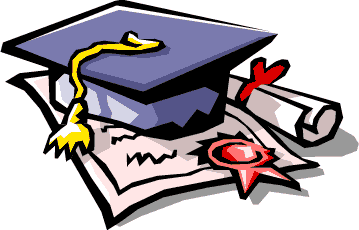 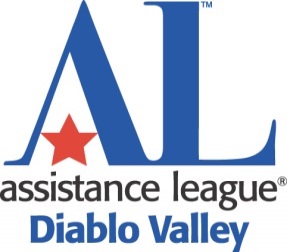 2016-2017 FOSTER YOUTH SCHOLARSHIPSAwards ranging from $500 to $4,000WHO MAY APPLY?Current or former dependents of the court in the foster care program (1) of Contra Costa County and living in that county or elsewhere, or (2) of another county and living in Contra Costa CountyHigh school graduates, G.E.D. recipients, or students eligible to  attend or enrolled in an accredited four-year college, community college or vocational school,   orCommunity college graduates transferring to an accredited four-year college or universityFOSTER YOUTH SCHOLARSHIP APPLICATIONFOSTER YOUTH SCHOLARSHIP APPLICATION GUIDELINES AND PROCEDURES (page 1 of 2)Assistance League of Diablo Valley provides funding for scholarships to help cover tuition, books and supplies, and other expenses. Scholarships will be awarded in two equal payments: (1) half on proof of registration for at least 9 units in the first term/quarter and (2) half on proof of registration for at least 9 units in the second term/quarter and a transcript showing at least a 2.0 GPA in the first term/quarter.  APPLICATIONS MUST BE RECEIVED IN OUR OFFICE ON OR BEFORE WEDNESDAY, MARCH 15, 2017.Who may apply?Applicant must be a current or former dependent of the court in the foster care program of Contra Costa County and living in the county or elsewhere, or a current or former dependent of the court in the foster care program of another county but living in Contra Costa County.Applicant must be a high school student, G.E.D. recipient, or other student eligible to attend or enrolled in an accredited four-year college, community college or vocational school,  orApplicant must be a community college graduate transferring to an accredited four-year college or university.Applicant must not be an Assistance League chapter member, an Assisteens® member, the relative of a chapter member or an employee of Assistance League of Diablo Valley.Applications must include the following:  Completely filled-out application form.Official transcript of grades, with the official seal of the school and signed by the registrar or other designated school official.  A copy of the transcript, with the seal and required signature, will also be accepted.Personal statement from the applicant, describing in detail the need for the scholarship.  The statement should be specific about family situation, special or unusual circumstances, financial needs, work experience, school activities, community involvement, academic goals, etc.TWO letters of recommendation:One from an advisor or faculty member, written on official school letterhead.One from a member of the community, an employer, coach, or CASA volunteer advocate, describing applicant’s special circumstances, participation in community, school, church, or other activities.Ward of the Court verification document.Letters of recommendation should be submitted in sealed envelopesand included with the application in one packet.FOSTER YOUTH SCHOLARSHIP APPLICATIONGUIDELINES AND PROCEDURES (page 2 of 2)Criteria for receiving the scholarshipScholarships Committee will consider each applicant’s personal circumstances, recommendations, scholastic record, financial need, and school/community activities and job experienceScholarships Committee will interview semi-finalists, at which time applicants must fully disclose all other scholarships, grants or financial aid applied for or received.Scholarships Committee will select recipients based on evaluation of all applications and interviews.Criteria for retaining the scholarshipMaintain student status of 9 credits or more  and complete the school term for which the scholarship is paid.  Maintain at least a 2.0 GPA or equivalent during the term for which scholarship is paid.____________________________________________________________________________Mail your complete application with all required documents to: 		       Scholarships ChairmanAssistance League of Diablo Valley     2711 Buena Vista Avenue    Walnut Creek, CA  94597Faxed or e-mailed applications or transcripts will not be accepted.Applications must be received in our office on or before Wednesday, March 15, 2017INCOMPLETE OR LATE APPLICATIONS WILL NOT BE CONSIDERED.Please retain copies of all materials submitted for your records.Applications and other material will not be returned.All scholarship recipients will be notified by April 30, 2017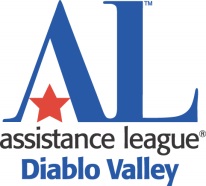 FOSTER YOUTH SCHOLARSHIP APPLICATION FORMDeadline Wednesday, March 15, 2017PERSONALName:_______________________________________________________________________       	            First			   			Last	Current Home Address: ______________________________________________________                                                     Number & Street/Apt. No.                                                           City                                     Zip codeEmail address______________________________    Phone number__________________Dates in Foster Care_____________________      Ward of _____________________County___________________________________________________________________________ EDUCATIONAL BACKGROUNDSchool currently attending:________________________________________________________________________________________________________________________________School address – number & street                                        City                                                     Zip code____________________________________________________________________________________________________School telephone numberSCHOOL AND COMMUNITY ACTIVITIES, EMPLOYMENT (attach additional page if necessary)FOSTER YOUTH SCHOLARSHIP APPLICATION FORM (page 2 of 3)COLLEGE OR VOCATIONAL SCHOOL PLANS:  List schools to which you have applied or to which you plan to apply and provide the following information for each. What do you plan to study?  What are your occupational goals?_____________________________________________________________________________________________________________________________________________________FINANCIAL PLANNING: ESTIMATED RESOURCESFOSTER YOUTH SCHOLARSHIP APPLICATION FORM (page 3 of 3)FINANCIAL PLANNING: ESTIMATED EXPENSES____________________________________________________________________________I certify that all information in this application is true and correct.  I understand that my application will be read and reviewed by volunteers in Assistance League of Diablo Valley’s Scholarships Program.  All information will remain confidential. ___________________________________________________     _________________Applicant’s signature							DateWhere did you learn about our scholarship? _____________________________--------------------------------------------------------------------------------------------------------------------------Checklist: please remember that to be complete, your application must include the following:             (   )  Application Form				(   )  School Letter of Recommendation           (   )  Personal Statement				(  )  Community Letter of Recommendation           (   )  Transcript					(   )  Ward of the Court VerificationSchool and community activitiesDatesHours per yearEmploymentDates; hours per week Job responsibilitiesCollege or vocational schoolI have appliedI have been acceptedESTIMATED RESOURCES Yes or no   Did you file a FAFSA (Free Application for Federal Student Aid)? Did you file a Chaffee Grant Program Application?Have you been notified that you will receive a Pell Grant?     If yes, for how much?Did you submit a Cal Grant GPA Verification form?  Will you receive a Cal Grant?  For how much? Will you receive a Community Colleges Board of Governors Fee Waiver (BOGW)?Other scholarships and financial aid applied for:Other scholarships and financial aid  received, with amounts:Expected school year employment incomeESTIMATED SCHOOL YEAR  EXPENSESAMOUNT    Tuition and fees   Books and supplies  Room and board (rent, utilities, food)  Transportation  Clothing  Miscellaneous (cell phone, other bills)TOTAL ESTIMATED EXPENSES